		Соглашение		О принятии единообразных технических предписаний для колесных транспортных средств, предметов оборудования и частей, которые могут быть установлены и/или использованы на колесных транспортных средствах, и об условиях взаимного признания официальных утверждений, выдаваемых на основе этих предписаний* (Пересмотр 2, включающий поправки, вступившие в силу 16 октября 1995 года)		Добавление 115 − Правила № 116		Поправка 5Дополнение 5 к первоначальному варианту Правил − Дата вступления в силу: 18 июня 2016 года		Единообразные предписания, касающиеся защиты механических транспортных средств от угонаДанный документ опубликован исключительно в информационных целях. Аутентичным и юридически обязательным текстом является документ ECE/TRANS/WP.29/2015/91.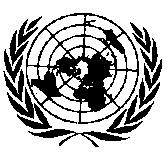 ОРГАНИЗАЦИЯ ОБЪЕДИНЕННЫХ НАЦИЙПункт 6.3.9.1 изменить следующим образом:«6.3.9.1	Для обеспечения информации о режиме СОСТС (включена, отключена, период включения сигнализации, сигнализация включена) допускается установка оптических индикаторов внутри и оптических сигналов снаружи пассажирского салона. Любой оптический сигнал, расположенный снаружи, или любые устройства освещения и световой сигнализации, используемые снаружи пассажирского салона, должны отвечать требованиям Правил № 48».Пункт 7.3.9.1 изменить следующим образом:«7.3.9.1	Для обеспечения информации о режиме СОС (включена, отключена, период включения сигнализации, сигнализация включена) допускается установка оптических индикаторов внутри и оптических сигналов снаружи пассажирского салона. Любой оптический сигнал, расположенный снаружи, или любые устройства освещения и световой сигнализации, используемые снаружи пассажирского салона, должны отвечать требованиям Правил № 48».Пункт 8.3.6.1 изменить следующим образом:«8.3.6.1	Для обеспечения информации о режиме иммобилизатора (включен, отключен, переход из положения «включено» в положение «отключено» и наоборот) допускается установка оптических индикаторов внутри и оптических сигналов снаружи пассажирского салона. Любой оптический сигнал, расположенный снаружи, или любые устройства освещения и световой сигнализации, используемые снаружи пассажирского салона, должны отвечать требованиям Правил № 48».E/ECE/324/Rev.2/Add.115/Amend.5–E/ECE/TRANS/505/Rev.2/Add.115/Amend.5E/ECE/324/Rev.2/Add.115/Amend.5–E/ECE/TRANS/505/Rev.2/Add.115/Amend.511 July 2016